MÅNEDSPLAN FOR BRYNELUNDEN OPEN BARNEHAGEMARS 2024.Heimeside: www.minbarnehage.no/brynelunden    MANDAG    TYSDAG    TORSDAG29.2..Påskesamling 10.30. (M)Kl 1145: Samling for (LØVEGJENGEN (Frå 2 år) (E)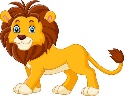 4.3Påskesamling kl 10.30 (M)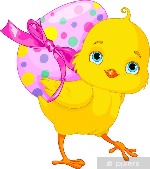 5.3.Påskesamling kl.10.30 (E)Kl 1200 Babytreff m/sang (M)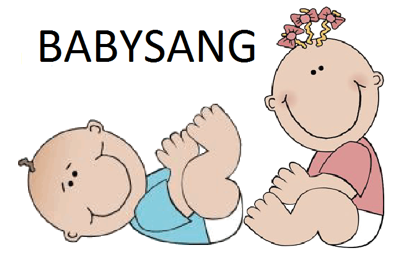 7.3. Påskesamling 10.30. (M)Kl 1145: Samling forLØVEGJENGEN (Frå 2 år) (E)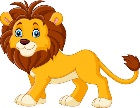 11.3  Påskesamling kl. 10.30.(E)12.3.Påskesamling kl.10.30.(M)Kl 1200 Babytreff m/sang (E)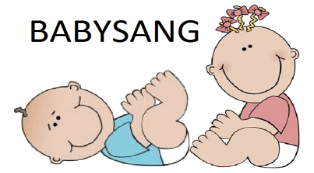 14.3. Påskesamling 1030 (E)Kl 1145: Samling for LØVEGJENGEN (Frå 2 år)(M )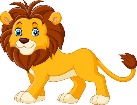 18.3.
Påskesamling kl.10.30. (M)GUL DAG: dei som vil kan kle seg i noko gult 19.3.Påskesamling kl.10.30.(E)Kl 1200 Babytreff m/sang (M)21.3.  Påskesamling (M)10.30BURSDAGSAMLING for mars barna.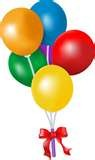 ROCKESOKK DAG
Internasjonal markering av Down syndrom. 26.3. Påskestengt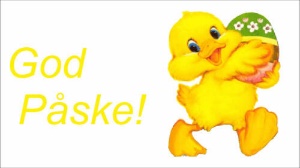 27.3 Påskestengt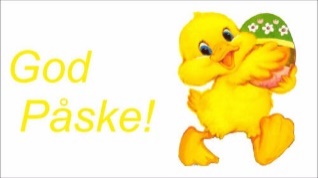 29.3.Påskestengt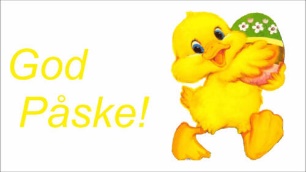 Barnehagen opner igjen Torsdag 4.4. Tysdag 2.4 er planleggingsdag